Ҡ а р а р                                                                             ПОСТАНОВЛЕНИЕ30 январь 2020-й.	                          №04	                          30 января 2020 г.О внесении изменений в постановление Администрациисельского поселения Юмашевский сельсовет муниципального района Чекмагушевский район Республики Башкортостан от 28.02.2019 года №10  «О  создании комиссии межведомственного Совета по работе с неблагополучными семьями и гражданами на  территории  сельского поселения Юмашевский сельсовет муниципального района  Чекмагушевский район Республики Башкортостан»    Администрация сельского поселения Юмашевский сельсовет муниципального района Чекмагушевский район Республики Башкортостан постановляет:1. Внести  в постановление Администрации сельского поселения Юмашевский сельсовет муниципального района Чекмагушевский район Республики Башкортостан от 28.02.2019 года №10  «О  создании комиссии межведомственного Совета по работе с неблагополучными семьями и гражданами на  территории  сельского поселения Юмашевский сельсовет муниципального района Чекмагушевский район Республики Башкортостан» следующие изменения: 1.1. Состав комиссии изложить в новой редакции согласно приложению №1  к настоящему постановлению. 2. Утвердить план работы межведомственного совета по работе с семьями, находящимися в трудных жизненных условиях и социально опасном положении на территории сельского поселения Юмашевский сельсовет муниципального района Чекмагушевский район Республики Башкортостан  на  2020 год (приложение 2).3. Обнародовать данное постановление в здании администрации по адресу: Республика Башкортостан, Чекмагушевский район, с. Юмашево,                             ул. Советская, д. 10 и разместить на официальном сайте администрации сельского поселения Юмашевский сельсовет. 4. Контроль за выполнением настоящего постановления оставляю за собой.  Глава сельского поселения                                       Р.Х. Салимгареева Приложение №1 к постановлениюАдминистрации сельского поселенияЮмашевский сельсоветМуниципального районаЧекмагушевский районРеспублики Башкортостан№04 от 30.01.2020 года.                                                        Приложение №2 к постановлениюАдминистрации сельского поселенияЮмашевский сельсоветМуниципального районаЧекмагушевский районРеспублики Башкортостан№04 от 30.01.2020 года.                                                        План работы межведомственного совета по работе с семьями, находящимися в трудных жизненных условиях и социально опасном положении на территории сельского поселения Юмашевский сельсовет муниципального района Чекмагушевский район Республики Башкортостан  на  2020 год.Секретарь комиссии:                                                                    Ахметшина Э.Р.   БАШҠОРТОСТАН  РЕСПУБЛИКАҺЫСАҠМАҒОШ  РАЙОНЫ муниципаль районЫНЫҢ   ЙОМАШ АУЫЛ СОВЕТЫ АУЫЛ  БИЛӘмӘҺЕ  ХАКИМИӘТЕ452227,  Йомаш ауылы,  Совет урамы,10тел. (34796) 27-2-69, 27-2-24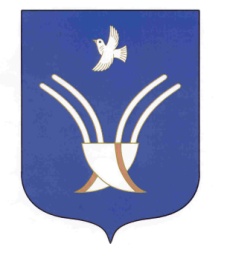 Администрациясельского поселенияЮМАШЕВСКИЙ СЕЛЬСОВЕТмуниципального района Чекмагушевский район Республики Башкортостан452227, с.  Юмашево, ул.  Советская. 10 тел. (34796) 27-2-69, 27-2-24Салимгареева Рамила ХарисовнаПредседатель комиссии, глава сельского поселенияАхметшина Эльфира РафисовнаСекретарь комиссии, специалист администрации сельского поселенияЧлены комиссии:Гарифуллина  Ильсияр ФаукатовнаУправляющий делами администрацииСоколова Ирина МинахметовнаДиректор МБОУ СОШ с. Юмашево (по согласованию)Сунагатуллина Ираида Николаевназавуч по воспитательной работе МБОУ СОШ с.Юмашево (по согласованию)Соколова Надежда Римовнасоциальный педагог МБОУ СОШ с.Юмашево (по согласованию)Салахов Ахат Ураловичзаведующий СДК с.Юмашево (по согласованию)Сайдякова Альбина Анатолиевнаведущий библиотекарь Юмашевской сельской модельной библиотеки, МАУК Чекмагушевская ЦМБ (по соласованию)Федорова Ираида Геннадиевнафельдшер Юмашевского СВА (по согласованию)Стружкова Леле Фаниловнапредседатель Совета женщин сельского поселенияКамалетдинова Наталия Петровнафельдшер Караталовского ФАП (по согласованию)Асанбаев Юрий Валерьевичучастковый  уполномоченный полиции (по согласованию)Захаров Владимир Ильичпредседатель Совета ветеранов№п/пМероприятияСрокиОтветственный1.Проводить мероприятия по выявлению семей и детей оказавшихся в трудной жизненной ситуации, нуждающихся в социальной помощи, анализ причин трудной жизненной ситуации.постоянноМежведомственныйсовет2.Проводить заседание межведомственного совета по выявлению и учету семей и детей оказавшихся в трудной жизненной ситуации, нуждающихся в социальной помощи и поддержке.ежеквартальноПредседательсовета3.Обследование жилищно-бытовых условий семей, находящихся в социально-опасном положении.В течение годаАдминистрация СП,социальный педагог4.Проведение спортивно-массовых мероприятийВ течение годаАдминистрация СП,Администрация школы,социальный педагог5.Организовывать индивидуальную работу с подростками из семей «группы риска»постоянноКДН6.Вовлечение в спортивные секции детей и подростками из семей, оказавшимися в трудной жизненной ситуации.В течение годаАдминистрация школы,специалист по делам молодежи7.Проводить информационно-профилактическую работу по пропаганде ЗОЖ с целью повышения психологической культуры населения в вопросах создания брака, семьи, воспитания и обучения молодёжи.постоянноМежведомственный совет8.Организовать культурный досуг и вовлечение детей и родителей в активное участие в мероприятиях.постоянноОтдел культуры9.1). Оказывать психолого-педагогическую  помощь, направленную на восстановление утраченных контактов и связей несовершеннолетнего с семьей, внутри семьи, а так же социального статуса детей в коллективе сверстников ,по месту учебы, работы;2)  Организовать индивидуально-профилактические работы, проведение собраний с родителями и детьми, оказавшихся в трудной жизненной ситуации;постоянноАдминистрация СП,Администрация школы,10.Встреча инспектора ОДН с родителями   «Подростков и  правонарушение»ФевральАдминистрация СП11.Выступление по теме«Семья-это самое дорогое, что может быть у человека».ИюньБиблиотекари12.Встреча с участковым врачомСентябрьАдминистрация СП